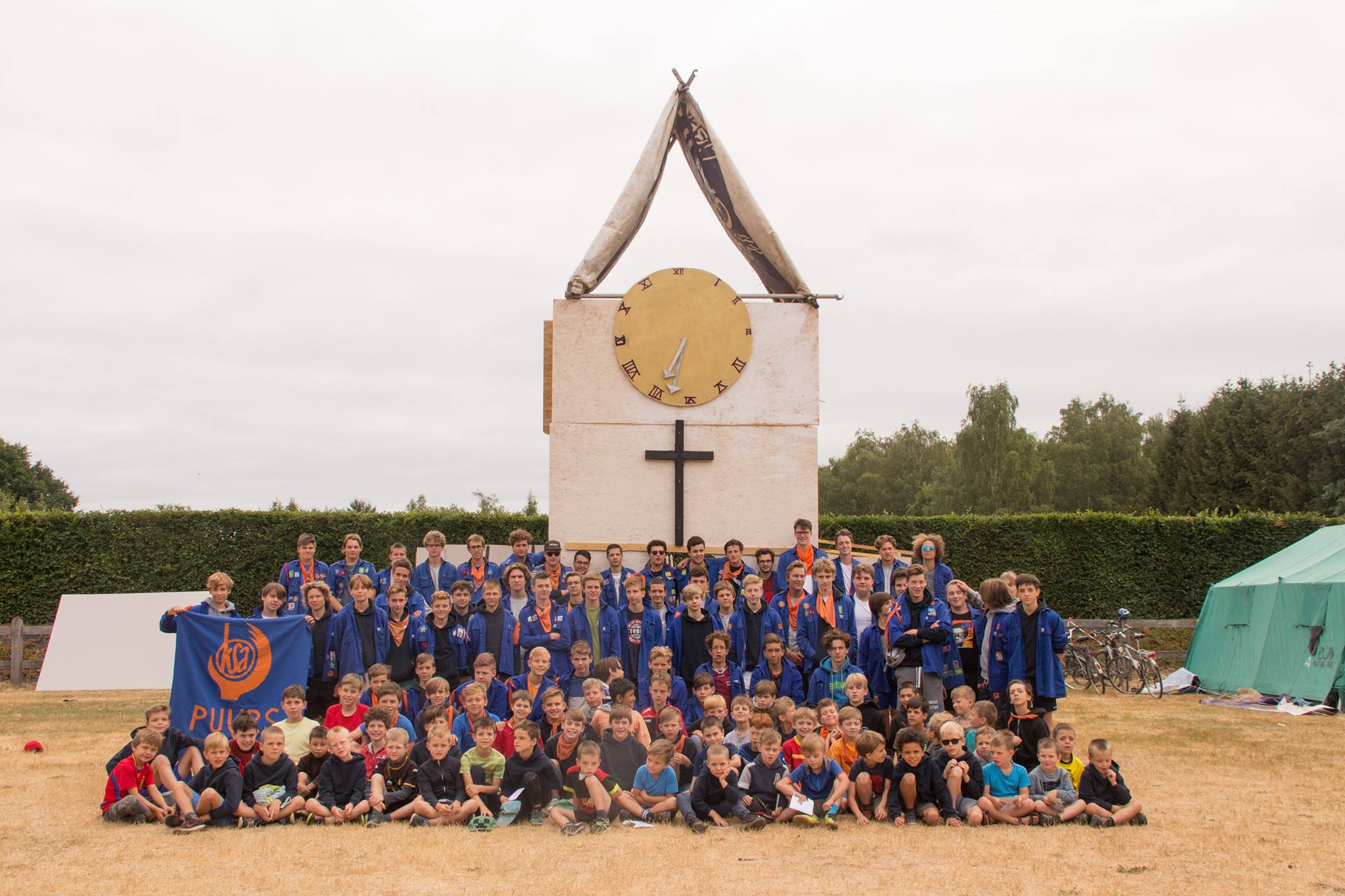 WIJ GAAN OP KAMPHelpen jullie onze borden te vullen?Beste ouders en KSA Puurs-sympathisantenHet stond als een paal boven water: van 1 tot 11 juli zouden we met z’n allen naar Gemmenich op kamp vertrekken. De jaarlijkse voorbereidingen waren al op gang getrokken en ook bij de kookploeg begon het stilaan te kriebelen om alle hongerige mondjes te vullen… tot het coronavirus de kop opstak en onze plannen danig in de war stuurde. Wat nu? Gaat het kamp door, gaat het kamp niet door? Voorlopig is het voor iedereen één groot vraagteken.Maar KSA is een positieve jeugdbeweging en dus blijven wij erin geloven! Al weken doen we ons best om de nodige afstand te bewaren en amuseren we ons op zaterdag zo goed mogelijk via online spelletjes. Hopelijk lukt het ons om dat verdomde virus te verjagen zodat wij begin juli naar Gemmenich kunnen vertrekken. En zoals gezegd: op kamp zijn er heel wat hongerige mondjes te vullen. Bokes met choco, spek met eieren, bloemkool met worst,… het gaat er iedere kampdag in als zoete koek en daarom moeten we natuurlijk enorme voorraden inslaan. Net als alle andere jaren doen we hierbij een warme oproep om ons kamp te sponsoren. Misschien wil de firma waar u werkt of iemand die u kent, zo vriendelijk zijn om ons enkele producten schenken. Alle levensmiddelen met een lange houdbaarheidsdatum, zoals choco (voor die bokes ), diepvriesfrieten, vacuüm verpakte kip, enz., nemen we met alle plezier aan. Overschotten die na het kamp nog bruikbaar zijn, schenken we met evenveel plezier aan vzw De Schakel.U helpt ons zeker ook door een factuur van een winkelbestelling te sponsoren of materiële steun te bieden. Materiaal dat kan dienen voor het bouwen van decors, zoals houten platen of verf, is zeer welkom.We danken u alvast hartelijk voor welke vorm van sponsoring dan ook. Wees maar zeker dat we er dankbaar gebruik van zullen maken! Wie wenst in te gaan op onze oproep, vindt hieronder decontactgegevens van onze kookploeg.Met vriendelijke groetenDe leidingContactpersoon kookploeg:Bert Spapens+32 479  89 41 94bertspapens@gmail.com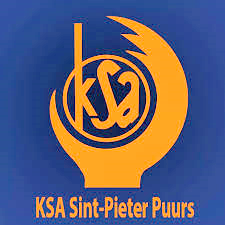 Fortbaan 5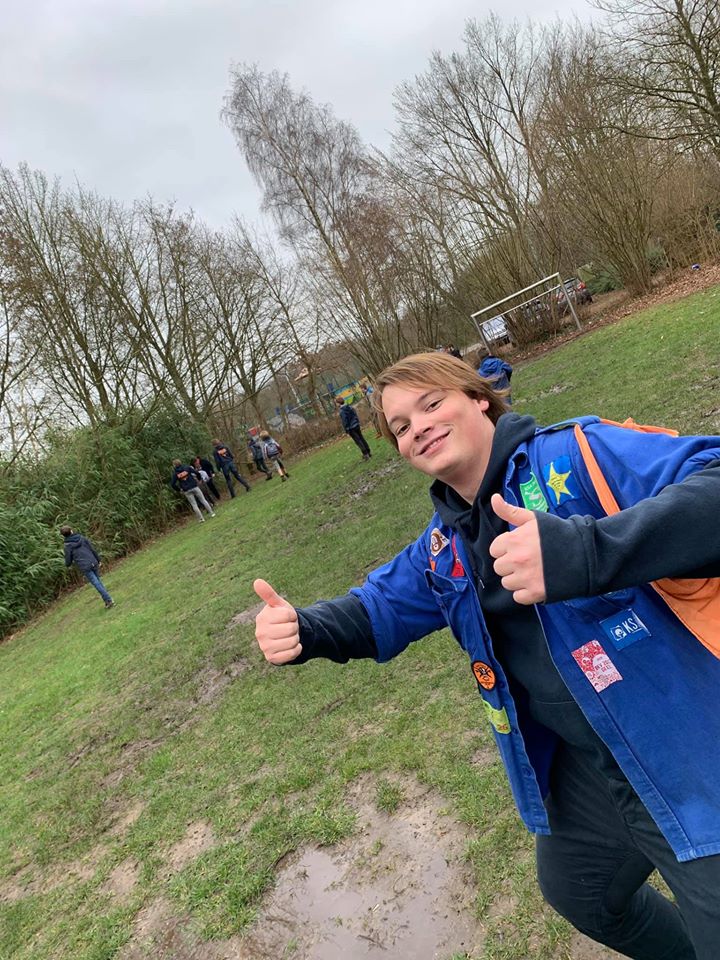 2870 Puursksapuurs.befacebook.com/ksapuurs